Einverständniserklärung für die Veröffentlichung einer digitalen PublikationAngaben zur Publikation Name, Vorname des/r Autor*in: Kontaktdaten (Telefonnummer/E-Mail): Fachbereich/Institut der HHU: Titel der Publikation: Art der PublikationAbschlussarbeit (zusätzlich ist Anlage 2 auszufüllen)Aufsatz/ArtikelGrafiken/MindmapsVideo/FotoPodcasts/InterviewsSonstiges: 1. ErklärungDer/die Autor*in räumt der Heinrich-Heine-Universität Düsseldorf ein zeitlich unbegrenztes, umfangreiches Nutzungsrecht an der oben genannten Publikation ein und erklärt sich damit einverstanden die Publikation auf der Internetseite ORCA.nrw öffentlich zugänglich zu machen. Er/sie versichert, dass er/sie Urheber*in der Publikation ist und dass der Veröffentlichung keine urheber- oder lizenzrechtlichen Probleme entgegenstehen. Er/sie versichert, dass die Rechte Dritter durch eine Veröffentlichung nicht verletzt werden und mitbeteiligte Autor*innen zuvor die Zustimmung erteilt haben, dass ihre Beiträge in der oben erklärten Art und Weise genutzt werden dürfen. Der/die Autor*in stellt die Heinrich-Heine-Universität Düsseldorf von etwaigen Ansprüchen Dritter frei. Sollte der/die Autor*in nach Abgabe dieser Erklärung von dem Entstehen von Rechtshindernissen Kenntnis erlangen setzt er/sie die Heinrich-Heine-Universität Düsseldorf unverzüglich in Kenntnis. Diese ist jederzeit berechtigt, den Zugriff auf ein Dokument zu sperren, wenn sich konkrete Anhaltspunkte für eine Rechtsverletzung Dritter ergeben.2. Datenschutz Die Heinrich-Heine-Universität ist berechtigt, personenbezogene Daten zu erheben und zu verarbeiten, soweit dies zur Erfüllung ihrer Aufgaben erforderlich ist. Personenbezogene Daten unterliegen den Bestimmungen über den Datenschutz. 3. LizenzIch versehe die Publikation mit folgender Lizenz:CC BY 4.0 International (empfohlen) 
(Namensnennung )CC BY-SA 4.0 International (empfohlen) 
(Namensnennung, Weitergabe unter gleichen Bedingungen )CC BY-ND 4.0 International 
(Namensnennung, keine Bearbeitung )CC BY-NC-SA 4.0 International 
(Namensnennung, Weitergabe unter gleichen Bedingungen, nicht kommerziell) CC BY-NC 4.0 International 
(Namensnennung, nicht kommerziell )CC BY-NC-ND 4.0 International 
(Namensnennung, keine Bearbeitung, nicht kommerziell)Individuallizenz (bitte angeben): Erläuterungen zu den Lizenzverträgen finden Sie in Anlage 1 oder unter https://creativecommons.org/licenses/?lang=de. _________________________                                                                                ______________________________Datum, Ort                                                                                                  Unterschrift Anlage 1Erläuterungen zur NutzungslizenzCreative Commons (CC) ist eine gemeinnützige Organisation, die 2001 gegründet wurde. Sie veröffentlicht Standard-Lizenzverträge, mit denen ein/e Autor*in der Öffentlichkeit auf einfache Weise Nutzungsrechte an den Werken einräumen kann. Die Lizenzen stellen sich wie folgt zusammen: Grafik: Jöran Muuß-Merholz; lizenziert unter CC BY-SA 3.0; https://wbweb.de/material/medien/die-cc-lizenzen-im-uberblick-welche-lizenz-fur-welche-zwecke-1.html.Anlage 2Veröffentlichung einer Abschlussarbeit(Bsp. Bachelor-, Master-, Staatsexamens-, Diplom- oder Magisterarbeit)Ich bestätige, dass ich die Arbeit selbst gefertigt habe und die Heinrich-Heine-Universität Düsseldorf diese als Prüfungsarbeit angenommen hat. Ebenso bestätige ich, dass die eingereichte Datei mit der Originalfassung der Arbeit in Form und Inhalt übereinstimmt.__________________________                                                                           ___________________________Datum, Ort                                                                                                                 UnterschriftBausteinAuflage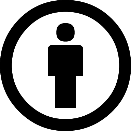 BY – Namensnennung (Attribution)Der Name des ursprünglichen Urhebers muss genannt werden (und zwar in der Weise, die der Urheber vorgibt).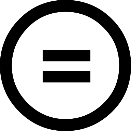 ND – keine Bearbeitung (No Derivatives)Das Werk muss vollständig und ohne Veränderungen bleiben.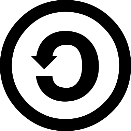 SA – Weitergabe unter gleichen Bedingungen (Share Alike)Bei einer Bearbeitung muss das neu entstandene Werk unter denselben Bedingungen veröffentlicht werden wie das ursprüngliche Werk.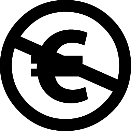 NC – nicht-kommerziell (Non-Commercial)Die Weiterverwendung darf nur nicht-kommerziellen Zwecken dienen.